განაცხადის ფორმა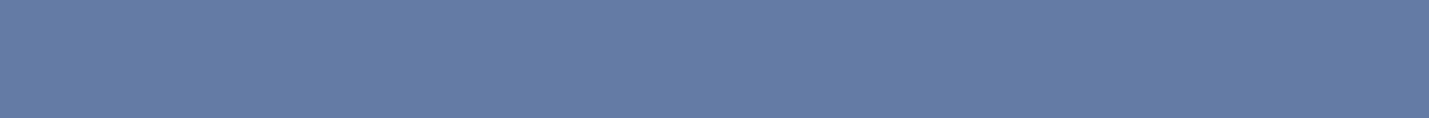            *ყველა ველის შევსება სავალდებულოა           *სააპლიკაციო ფორმის არასრული სახით წარმოდგენის შემთხვევაში, განაცხადი არ განიხილება. 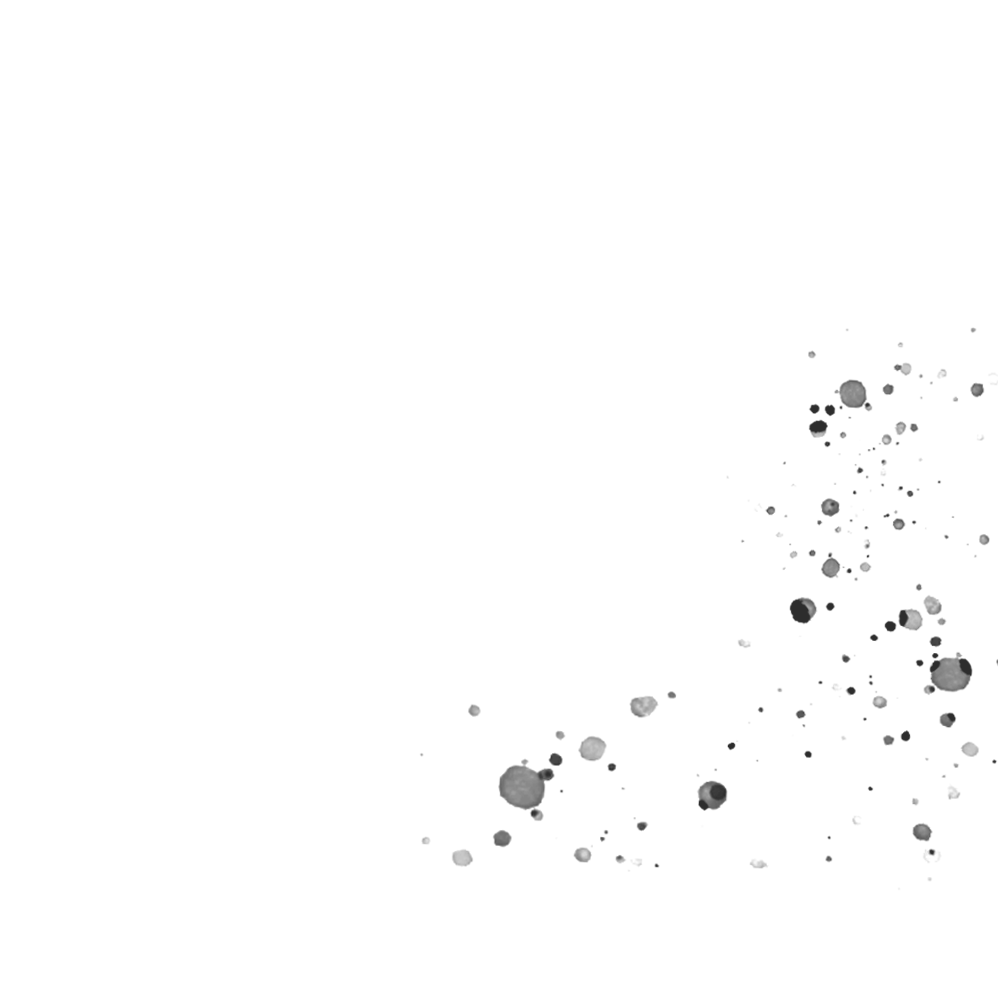 განაცხადზე ხელისმოწერით ვადასტურებ, რომ საკონკურსოდ წარმოდგენილი მოთხრობა არ არის გამოქვეყნებული არც ერთ გამოცემაში და მასზე საავტორო უფლება ეკუთვნის განმცხადებელ  _____________-ს. თარიღი:         _________________ 2021 წ.ხელმოწერა:   _________________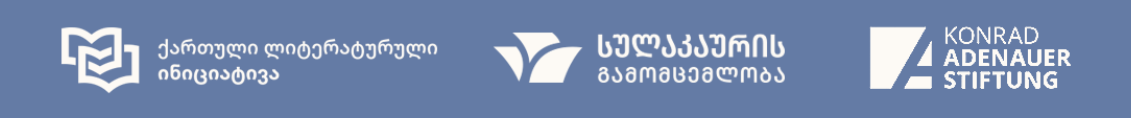 
სახელი და გვარი
დაბადების თარიღი (დღე/თვე/წელი)დაბადების ადგილი
მისამართი
ტელეფონის ნომერი
ელ-ფოსტასაკონკურსოდ წარმოდგენილი მოთხრობის სახელწოდება

ავტორის ბიოგრაფიაარაუმეტეს 150 სიტყვისა